\\\\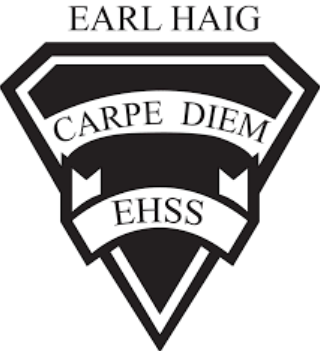 Course Outline and Evaluation Summary  GLS 1O                                                         Course Outline and Evaluation Summary  GLS 1O                                                         Title of Course:  Learning Strategies                                                 416-395-3210416-395-3210Department:  Special Education / Student Success Course DescriptionThis credit course allows students to explore a variety of learning strategies, helps students become effective, more independent learners, and assists them to increase their personal management skills, both in school and in other contexts. Students will also have the opportunity to receive assistance with their academic coursework. This course will help them identify their learning styles and use their knowledge to increase their confidence, motivation, and self-advocacy skills. There will be a focus on transitions into high school as well as exploration of co-curricular of their choice. Course EvaluationCourse evaluations incorporate one or more of the achievement categories (KICA). A brief description of each category can be found here. The final grade is calculated using the weighted percentages below.Course EvaluationCourse evaluations incorporate one or more of the achievement categories (KICA). A brief description of each category can be found here. The final grade is calculated using the weighted percentages below.Course EvaluationCourse evaluations incorporate one or more of the achievement categories (KICA). A brief description of each category can be found here. The final grade is calculated using the weighted percentages below.Course EvaluationCourse evaluations incorporate one or more of the achievement categories (KICA). A brief description of each category can be found here. The final grade is calculated using the weighted percentages below.Course EvaluationCourse evaluations incorporate one or more of the achievement categories (KICA). A brief description of each category can be found here. The final grade is calculated using the weighted percentages below.Course EvaluationCourse evaluations incorporate one or more of the achievement categories (KICA). A brief description of each category can be found here. The final grade is calculated using the weighted percentages below.Term Work:A variety of tasks where you show your learning and have marks assigned using the Achievement Categories/StrandsA variety of tasks where you show your learning and have marks assigned using the Achievement Categories/StrandsSummativeEvaluation:Marked summative tasks which assess your learning on the entire courseMarked summative tasks which assess your learning on the entire course90%30%Knowledge & Understanding10%10%Culminating Task90%10%Thinking & Inquiry10%10%Culminating Task90%30%Application10%   N/AFinal Exam 90%20%Communication10%   N/AFinal Exam Learning SkillsLearning skills provide Information to help students understand what skills, habits & behaviors are needed to work on to be successful. These are not connected with any numerical mark. A brief description of each skill can be found here. Responsibility, Organization, Independent Work, Collaboration, Initiative, and Self-RegulationE – Excellent    G – Good    S – Satisfactory    N – Needs ImprovementRequired Materials: Any educational resource required for this course will be provided by the school. It is the student’s responsibility to come to class with these materials. School/Departmental/Classroom ExpectationsAttendance: The student is expected to attend class on time. Parents/guardians will be contacted if lates/attendance becomes an issue/hindrance. If the student knows about an absence in advance, they should contact the teacher.Plagiarism/Cheating: A mark of 0 will be assigned for any work submitted that does not belong to the student. A mark of 0 will be assigned to a student who was found to have cheated. Parents/guardians will be informed.Missed Work: If a student is absent from class, (e.g. illness, sports team) it is their responsibility to find out what they have missed and to catch up. The student is responsible for completing all of the work that was missed due to an absence. If a student misses an assignment or test without a legitimate explanation and documentation, marks up to and including the full value of the evaluation may be deducted. Make-up tests must be arranged to be written.Late Work: Late work may result in a deduction of marks up to and including the full value of the evaluation.Course Assessment TasksCourse Assessment TasksCourse Assessment TasksCourse Assessment TasksUnit/Topic/StrandBig IdeasMajor Assignments / EvaluationsEstimated DurationStrand 1: Learning SkillsStudents will develop Literacy Skills, Numeracy Skills, and Learning Skills and Strategies, with an emphasis on preparation for the grade 9 EQAO assessment.  Assignments/Reflections/DiscussionsIndependent Work  ongoingStrand 2: Personal Knowledge and Management Skills Students will connect their choices in lifestyle, academics, and self-regulation to their goals and success. Students will practice study techniques, note-taking skills, and how to manage procrastination and time management. Assignments/Reflections/DiscussionsIndependent Work ongoingStrand 3: Interpersonal Knowledge and Skills Students will develop interpersonal skills which will permit them to engage meaningfully and more effectively in school, work, and society. Students will learn strategies on how to manage stress and      workload within their courses. Assignments/Reflections/DiscussionsIndependent Work ongoingStrand 4: Exploration of OpportunitiesStudents will develop a personal learning plan that makes use of community and school resources, leading to success in secondary school and beyond. Students will develop strategies to transition successfully into high school. Students will explore course selection options. Assignments/Reflections/DiscussionsIndependent Work ongoingCulminating Task(s)Students will prepare a slide presentation to highlight the skills they have learned throughout the course with a series of guided topics and questions. Course Culminating Inquiry-guided ProjectLast 3 weeks of course